Grade 4 Math Learning ActivitiesJune 8 - 121.) Solving Equationsa.) y + 4 = 9		b.) m – 7 = 10 		c.) 2 x a = 6		d.) h ÷ 2 = 7e.) Tracy has 16 petunia plants and a tray of daisies. She has 37 plants altogether.Write an equation you could solve to find out how many daisy plants Tracy has.Solve the equation. How many daisy plants does Tracy have?2.) Exploring AreaExample: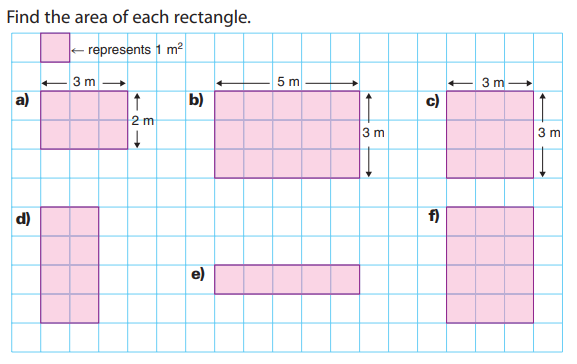 3.) Telling Time – 24-Hour Clock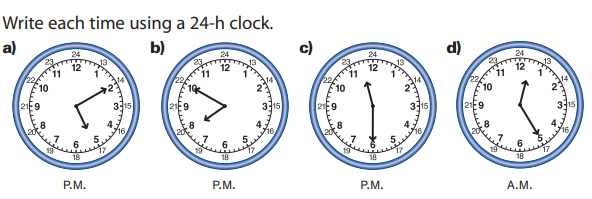 4.) Relating Multiplication to Division**Use a multiplication fact to help you**Divide. 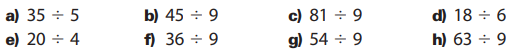 5.) Multiplication BumpDirections are at the bottom of the game sheetIf you do not have dice, use your cards (only numbers 1 – 6, remove others)For the game pieces, use anything you have at home. You can even cut up two different colors of paper to use (10 of each colour).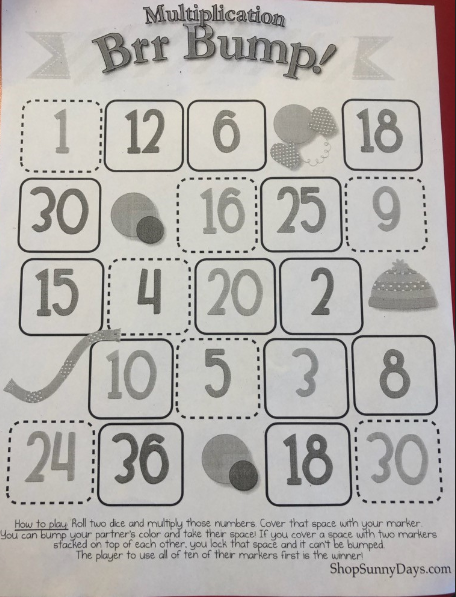 